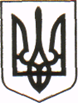 НЕСВІЧІВСЬКА ГІМНАЗІЯГОРОДИЩЕНСЬКОЇ  СІЛЬСЬКОЇ РАДИ ЛУЦЬКОГО РАЙОНУ ВОЛИНСЬКОЇ ОБЛАСТІ45652 вул. Центральна, 50 с. Несвіч Луцького району Волинської обл.. тел.. 795822 Е-mail:volin-osvita9@ukr.net; інд.код. 2175403911.10.2023     № 25                                                                                                                                                 Список учителів, які атестуватимуться у 2023-2024 навчальному році			Директор   										Муха Ю. Ю. №П.І.ПОсвіта Навчальний заклад  де навчався,  рік закінченняСпеціальність за дипломомЯкі предмети викладаєСтаж педагогічної роботиКурси підвищення кваліфікації (з якої спеціальності)Результати попередньої атестаціїНа яку категорію претендуєВид атестації(чергова чи позачергово1Шабала Зоя Костянтинівна01.08.1969Вища ВДУ 2002Вчитель географіїПізнаємо природу ГеографіяОбразотворче  35р 20дВІППО, курси заступників директорів шкіл з  виховної роботи, педагогів-організаторів, 36 годин, АС 02139699/04552-22, видане 27 травня 2022ВНУ курси НУШ для 5-11 класів, 30 годин, АС 086-34, виданий 07 листопада 2021ВНУ курси НУШ для 5-11 класів, 30 годин, АС 086-68, виданий 07 листопада 2021 ВІППО, курси «Декоративно- прикладне мистецтво як чинник  формування національних цінностей школярів», 30 годин, АС 02139699/04200-21, видане 22 мистецтва та мистецтва ЗЗСО», 72 години, видане 28.10.2022, АС 02139699/07150-22ВІППО, курси «Програма підвищення кваліфікації  вчителів образотворчого мистецтва та мистецтва ЗЗСО» свідоцтво АС 02139699/07150-22,             72 години, видане 28.10.2022ВІППО, курси «Програма підвищення кваліфікації  вчителів географії та природознавства», свідоцтво АС 02139699/08891-22,        36 годин, видане 09.12.2022 квітня 2021ВІППО, курси «Навчання географії з використанням Інтернет-ресурсів», 30 годин, АС 02139699/05554-21, видане 03 червня 2021ВІППО, курси «Програма підвищення кваліфікації  педагогів-організаторів, класних керівнгиків»,  36 годин, АС 02139699/09061-21, видане 12 листопада 2021Оріон, КВЕД 85.59. сертифікат «Методичні підходи до викладання курсу «Мистецтво», 2 години, № 5584, виданий 11 лютого 2022ВІППО, «Програма підвищення кваліфікації вчителів образотворчогоВідповідає займаній посаді. Підтверджено кваліфікаційну категорію « спеціаліст вищої категорії»Підтвердженння кваліфікаційної категорії                       « спеціаліст вищої категорії»чергова2Олійник Таїса Степанівна 26.08.1966Вища ЛДПІ1987Вчитель зарубіжноїЗарубіж наУкраїнська 36р16днВНУ курси НУШ для 5-11 класів, 30 годин, АС 086-09, виданий 07 листопада 2021ВІППО, курси  «програма підвищення кваліфікації вчителів української мови та літератури та зарубіжної літератури», 72 години,  видане 28.10.2022, АС ВНУ курси НУШ для 5-11 класів, 30 годин, АС 086-09, виданий 07 листопада 2021ВІППО, курси  «програма підвищення кваліфікації вчителів української мови та літератури та зарубіжної літератури», 72 години,  видане 28.10.2022, АСВідповідає займаній посаді. Підтверджено кваліфікаційну категорію « спеціаліст першої категорії»Підтвердженння кваліфікаційної категорії                       « спеціаліст першої категорії»чергова3Мельничук Андрій Андрійович18.06.1965Вища Рівнен. Інст.. культуривчитель економікименеджмент у невиробничій сфері, культурний працівник , керівник  самодіяльного  оркестру національних інструментівМузика Мистецтво26рВІППО, курси вчителів музичного мистецтва  і художньої культури,  144 години, АС 02139699/01503-19, видане 29 березня 2019ВІППО курси вчителів музики , свідоцтво Ас 02139699/06693-23, 30 годин,  видане 05.10.2023рокуВідповідає займаній посаді. Підтверджено кваліфікаційну категорію « спеціаліст першої категорії»Підтвердженння кваліфікаційної категорії                       « спеціаліст першої категорії»чергова4Свістак Олена Петрівна04.02.1974Вища ЛДПІ1999Вчитель біологіїБіологія Етика Трудове Хімія25р8м3днВІППО, курси «Особливості вивчення біології в старшій школі за новою програмою», 36 годин, АС 02139699/03739-20, видане 05 червня 2020ВІППО, курси «Програма підвищення вчителів обслуговуючих видів праці»,  36 годин, АС 02139699/01044-21, видане 05 лютого 2021EdEra, сертифікат курсу «Про дистанційний та змішаний формат навчання»,  50 годин, виданий  04.04.2021ВІППО, курси «Програма  підвищення кваліфікації вчителів обслуговуючих  видів праці»,  36 годин, АС 02139699/10522-21, видане  24 грудня 2021Prometeus, курси «Освіта для всіх: різноманітність, інклюзія та фізичний розвиток», 30 годин, сертифікат виданий 02.02.2023Znanij.net курс «Нові творчі підходи до вирішення  професійних завдань вчителя етики 5 класів НУШ», 30 годин, сертифікат № СУ 004856840665, виданий 24.02.2023ВІППО, свідоцтво АС 02139699/00440-23, «Програма підвищення кваліфікації вчителів хімії», 30 годин, видане  09.02.2023 року, реєстраційний номер 00440-23Відповідає займаній посаді. Підтверджено кваліфікаційну категорію « спеціаліст першої категорії»Підтвердженння кваліфікаційної категорії                       « спеціаліст першої категорії»чергова5Береза Галина Василівна10.08.1961Середньо-професійнаЛуцьк. Уч. КультуриЛуцьк. Уч. КультуриШкільна бібліотека в сучасному освітньому просторі», 30 годин, АС 02139699/04650-21, видане 14 травня 2021  ВІППО свідоцтво видане 28.09.2023Відповідає займаній посаді. Підтверджено каліф 10 тарифний розрядПідтвердженння 10 тарифного розряду чергова